السيد الأستاذ الدكتور/ محب أنيس الشرباصى وكيل الكلية لشئون التعليم والطلابتحية طيبة وبعدأحيط سيادتكم علماً بأسماء طلاب الفرقة الثانية (هندسة والشعبة العامة) للفصل الدراسى الثانى من العام الجامعى 2019 – 2020 والذين تخلفوا عن عن إرسال التكليفات البحثية لمقرري (المعدلات التفاضلية- اقتصاد زراعي)- وكان بيانهم على النحو التالي:- وتفضلوا سيادتكم بالقبول مع خالص الشكر والتقديررئيس كنترول الفرقة الثانية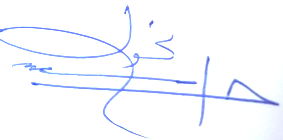 أ.د\ خالد الخولى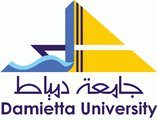 إحصائية كنترول الفرقة الثانية عن المتخلفين عن إرسال التكليفات البحثية اليوم الثامن الموافق 10 /6/2020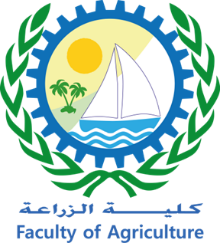 كنترول الفرقة الثانيةمالشعبةرقم الجلوسأسماء طلاب لم يرسلواتكليفاتهم البحثيةمالشعبةرقم الجلوسأسماء طلاب لم يرسلواتكليفاتهم البحثية1الهندسة الزراعية ٢٢٠٠١ احمد زكريا القطب محمد هلال1الهندسة الزراعية ٢٢٠٣١ عبد الله جمال لطفى مصطفى خفاجى1الهندسة الزراعية ٢٢٠٥٠ محمود عبده محمد اللاوندى2الشعبة العامة٢١٠٠٣ آيه اسعد مصطفى شبكه2الشعبة العامة٢١٠٠٥ آيه عادل إبراهيم السيد بدوى2الشعبة العامة٢١٠١٦ احمد ماجد الغريب محمد على شلبايه2الشعبة العامة٢١٠٢٣ اسراء ابراهيم محمد حشيش2الشعبة العامة21047أمنية خضر منصور العوادلي2الشعبة العامة21051اميرة الجميل أبو المعاطي الجابرى2الشعبة العامة21056ايمان احمد احمد عبده المشد2الشعبة العامة٢١٠٥٨ ايمان حارس ابراهيم ابراهيم ذكرى2الشعبة العامة٢١٠٨٣ رابحه سعد احمد عبداللطيف شمس الدين2الشعبة العامة٢١٠٨٤ رانيا عبد الحميد شعبان السعيد عطيوى2الشعبة العامة٢١١٠٠ روضه عصام سعد الزند2الشعبة العامة٢١١٠٥ ساره سعد محمد ابو الوفا2الشعبة العامة٢١١٠٧ ساره على احمد الشربينى2الشعبة العامة٢١١١٧ سلمى ناصر عبد الستار السيد ابو الخير2الشعبة العامة٢١١٢٥ شيماء صابر رزق عويس عطيه2الشعبة العامة٢١١٣٢ عائشة عبد الوهاب على على الزينى2الشعبة العامة٢١١٣٣ عبد الرحمن أحمد عبد الوهاب القمصانى2الشعبة العامة٢١١٤٩ كريم أنيس السيد البغدادي الغواب2الشعبة العامة٢١١٥٤ محمد حسنى حامد يوسف2الشعبة العامة٢١١٦٠ محمد يسرى نبيه محمود المرسى2الشعبة العامة٢١١٧٩ مريم ناجح عبد الغنى اللاوندى2الشعبة العامة٢١١٨٢ مصطفي جمال عبده باز